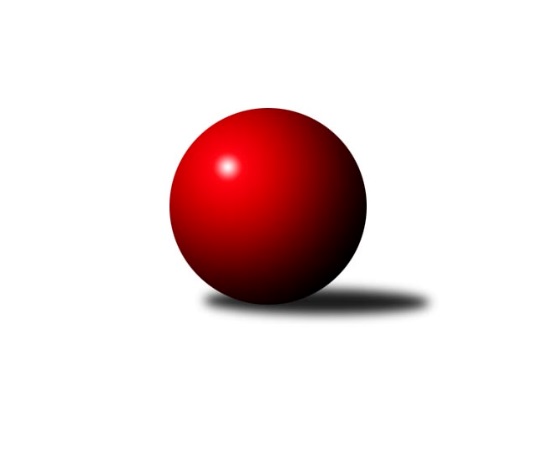 Č.4Ročník 2023/2024	15.10.2023Nejlepšího výkonu v tomto kole: 2663 dosáhlo družstvo: KK Zábřeh  ˝C˝Krajský přebor OL 2023/2024Výsledky 4. kolaSouhrnný přehled výsledků:TJ Břidličná ˝A˝	- KK Jiskra Rýmařov ˝B˝	2:6	2540:2564	5.0:7.0	13.10.HKK Olomouc D	- KK PEPINO Bruntál	3:5	2565:2537	4.0:8.0	13.10.KK Lipník nad Bečvou ˝A˝	- TJ Prostějov ˝B˝	2:6	2356:2407	5.0:7.0	14.10.KK Zábřeh  ˝C˝	- Horní Benešov ˝C˝	8:0	2663:2552	8.5:3.5	14.10.KK Zábřeh D	- KS Moravský Beroun 	6:2	2500:2493	5.0:7.0	15.10.KK PEPINO Bruntál	- TJ Břidličná ˝A˝	3:5	2476:2483	5.5:6.5	5.10.Tabulka družstev:	1.	KK Jiskra Rýmařov ˝B˝	4	4	0	0	21.0 : 11.0 	24.0 : 24.0 	 2597	8	2.	TJ Břidličná ˝A˝	4	3	0	1	20.0 : 12.0 	28.5 : 19.5 	 2550	6	3.	TJ Prostějov ˝B˝	4	3	0	1	20.0 : 12.0 	26.5 : 21.5 	 2568	6	4.	KK Zábřeh  ˝C˝	4	2	0	2	18.0 : 14.0 	26.5 : 21.5 	 2565	4	5.	KK Zábřeh D	4	2	0	2	17.0 : 15.0 	23.0 : 25.0 	 2501	4	6.	KS Moravský Beroun	4	2	0	2	15.0 : 17.0 	23.0 : 25.0 	 2479	4	7.	KK PEPINO Bruntál	4	1	0	3	13.0 : 19.0 	25.5 : 22.5 	 2448	2	8.	KK Lipník nad Bečvou ˝A˝	4	1	0	3	13.0 : 19.0 	22.5 : 25.5 	 2432	2	9.	HKK Olomouc D	4	1	0	3	12.0 : 20.0 	19.0 : 29.0 	 2521	2	10.	Horní Benešov ˝C˝	4	1	0	3	11.0 : 21.0 	21.5 : 26.5 	 2546	2Podrobné výsledky kola:	 TJ Břidličná ˝A˝	2540	2:6	2564	KK Jiskra Rýmařov ˝B˝	Josef Veselý	 	 217 	 199 		416 	 1:1 	 421 	 	207 	 214		Michal Ihnát	Vilém Berger	 	 200 	 202 		402 	 0:2 	 412 	 	208 	 204		Jaroslav Heblák	Ivo Mrhal	 	 200 	 228 		428 	 1:1 	 436 	 	220 	 216		Martin Kovář	Tomáš Fiury	 	 195 	 202 		397 	 0:2 	 455 	 	234 	 221		Jiří Polášek	Ivo Mrhal ml.	 	 228 	 204 		432 	 1:1 	 417 	 	188 	 229		Romana Valová *1	Zdeněk Fiury ml.	 	 230 	 235 		465 	 2:0 	 423 	 	207 	 216		Pavel Konštackýrozhodčí:  Vedoucí družstevstřídání: *1 od 51. hodu Josef PilatíkNejlepší výkon utkání: 465 - Zdeněk Fiury ml.	 HKK Olomouc D	2565	3:5	2537	KK PEPINO Bruntál	Petr Mandl	 	 203 	 207 		410 	 0:2 	 431 	 	219 	 212		Josef Novotný	Radek Malíšek	 	 217 	 224 		441 	 1:1 	 450 	 	214 	 236		Miluše Kadlecová Rychová	Radek Hejtman	 	 224 	 210 		434 	 0:2 	 440 	 	229 	 211		Lukáš Janalík	Milan Sekanina	 	 231 	 215 		446 	 2:0 	 346 	 	165 	 181		Petra Buráňová	Petr Cvrček	 	 223 	 185 		408 	 1:1 	 424 	 	220 	 204		Jan Mlčák	Michal Svoboda	 	 209 	 217 		426 	 0:2 	 446 	 	218 	 228		Richard Janalíkrozhodčí:  Vedoucí družstevNejlepší výkon utkání: 450 - Miluše Kadlecová Rychová	 KK Lipník nad Bečvou ˝A˝	2356	2:6	2407	TJ Prostějov ˝B˝	Jaroslav Koppa	 	 193 	 196 		389 	 1:1 	 399 	 	205 	 194		Josef Jurda	Eva Hradilová	 	 189 	 223 		412 	 1:1 	 393 	 	196 	 197		Miroslav Plachý	Kateřina Hájková	 	 182 	 209 		391 	 0:2 	 426 	 	198 	 228		Václav Kovařík	Jiří Kolář	 	 178 	 188 		366 	 0:2 	 427 	 	204 	 223		Roman Rolenc	Jan Špalek	 	 175 	 202 		377 	 1:1 	 400 	 	207 	 193		Jiří Zapletal	Jaroslav Peřina	 	 216 	 205 		421 	 2:0 	 362 	 	187 	 175		David Rozsypalrozhodčí: Jiří KolářNejlepší výkon utkání: 427 - Roman Rolenc	 KK Zábřeh  ˝C˝	2663	8:0	2552	Horní Benešov ˝C˝	Valerie Langerová	 	 225 	 227 		452 	 2:0 	 423 	 	220 	 203		Zdeňka Habartová	Erik Košťiál	 	 229 	 201 		430 	 1:1 	 426 	 	192 	 234		Martin Švrčina	Lukáš Krejčí	 	 209 	 237 		446 	 1.5:0.5 	 440 	 	209 	 231		Jaromír Hendrych	Martin Vitásek	 	 217 	 215 		432 	 1:1 	 418 	 	202 	 216		Tomáš Zbořil	Miroslav Štěpán	 	 203 	 218 		421 	 1:1 	 409 	 	205 	 204		Pavla Hendrychová	Jiří Srovnal *1	 	 230 	 252 		482 	 2:0 	 436 	 	228 	 208		Zdeněk Žandarozhodčí:  Vedoucí družstevstřídání: *1 od 1. hodu Tomáš OndráčekNejlepší výkon utkání: 482 - Jiří Srovnal	 KK Zábřeh D	2500	6:2	2493	KS Moravský Beroun 	Aleš Horák	 	 193 	 209 		402 	 0:2 	 433 	 	222 	 211		Miroslav Zálešák	Antonín Jašek	 	 214 	 243 		457 	 2:0 	 405 	 	192 	 213		Daniel Krchov	Miroslav Pokorný	 	 207 	 220 		427 	 1:1 	 412 	 	220 	 192		Zdeněk Chmela st.	Jaroslav Jílek	 	 194 	 192 		386 	 0:2 	 426 	 	215 	 211		Miloslav Krchov	Martin Kopecký	 	 227 	 196 		423 	 1:1 	 415 	 	216 	 199		Daniel Herold	Jiří Neuwirth	 	 209 	 196 		405 	 1:1 	 402 	 	188 	 214		Zdeněk Chmela ml.rozhodčí:  Vedoucí družstevNejlepší výkon utkání: 457 - Antonín Jašek	 KK PEPINO Bruntál	2476	3:5	2483	TJ Břidličná ˝A˝	Josef Novotný	 	 208 	 222 		430 	 1:1 	 449 	 	241 	 208		Vilém Berger	Richard Janalík	 	 210 	 184 		394 	 0:2 	 442 	 	211 	 231		Zdeněk Fiury ml.	Miluše Kadlecová Rychová	 	 205 	 219 		424 	 1.5:0.5 	 398 	 	205 	 193		Ivo Mrhal	Jan Mlčák	 	 218 	 233 		451 	 2:0 	 399 	 	204 	 195		Tomáš Fiury	Lukáš Janalík	 	 169 	 200 		369 	 0:2 	 399 	 	198 	 201		Ivo Mrhal ml.	Tomáš Janalík	 	 219 	 189 		408 	 1:1 	 396 	 	170 	 226		Josef Veselýrozhodčí:  Vedoucí družstevNejlepší výkon utkání: 451 - Jan MlčákPořadí jednotlivců:	jméno hráče	družstvo	celkem	plné	dorážka	chyby	poměr kuž.	Maximum	1.	František Langer 	KK Zábřeh D	469.75	317.0	152.8	9.5	2/2	(485)	2.	Roman Rolenc 	TJ Prostějov ˝B˝	464.25	312.3	152.0	2.3	4/4	(491)	3.	Jiří Srovnal 	KK Zábřeh  ˝C˝	456.50	306.5	150.0	7.0	2/2	(467)	4.	Michal Klich 	Horní Benešov ˝C˝	450.25	307.3	143.0	4.0	2/3	(468)	5.	Vilém Berger 	TJ Břidličná ˝A˝	448.67	306.5	142.2	8.3	3/3	(469)	6.	Jaromír Hendrych 	Horní Benešov ˝C˝	448.67	311.7	137.0	7.3	3/3	(460)	7.	Zdeněk Fiury  ml.	TJ Břidličná ˝A˝	446.00	301.7	144.3	3.2	3/3	(465)	8.	Antonín Jašek 	KK Zábřeh D	444.67	304.2	140.5	6.8	2/2	(462)	9.	Jiří Polášek 	KK Jiskra Rýmařov ˝B˝	444.50	299.3	145.2	6.0	2/2	(462)	10.	Valerie Langerová 	KK Zábřeh  ˝C˝	444.00	304.8	139.2	6.0	2/2	(458)	11.	Radek Malíšek 	HKK Olomouc D	440.50	307.8	132.7	8.0	3/3	(454)	12.	Josef Jurda 	TJ Prostějov ˝B˝	440.25	306.5	133.8	8.3	4/4	(462)	13.	Milan Sekanina 	HKK Olomouc D	440.17	302.7	137.5	10.3	3/3	(493)	14.	Tomáš Janalík 	KK PEPINO Bruntál	437.33	297.0	140.3	3.7	3/4	(461)	15.	Miluše Kadlecová Rychová 	KK PEPINO Bruntál	436.00	297.5	138.5	6.5	4/4	(450)	16.	Martin Kovář 	KK Jiskra Rýmařov ˝B˝	433.75	302.5	131.3	7.5	2/2	(450)	17.	Jaroslav Heblák 	KK Jiskra Rýmařov ˝B˝	430.83	304.8	126.0	11.2	2/2	(458)	18.	Tomáš Ondráček 	KK Zábřeh  ˝C˝	430.25	295.3	135.0	8.0	2/2	(482)	19.	Martin Kopecký 	KK Zábřeh D	429.67	300.7	129.0	10.3	2/2	(467)	20.	Michal Ihnát 	KK Jiskra Rýmařov ˝B˝	429.33	304.5	124.8	7.0	2/2	(447)	21.	Václav Kovařík 	TJ Prostějov ˝B˝	429.25	285.5	143.8	6.3	4/4	(439)	22.	Martin Vitásek 	KK Zábřeh  ˝C˝	428.75	306.0	122.8	9.3	2/2	(433)	23.	Eva Hradilová 	KK Lipník nad Bečvou ˝A˝	428.33	298.0	130.3	5.5	3/3	(466)	24.	Jaroslav Peřina 	KK Lipník nad Bečvou ˝A˝	428.33	302.0	126.3	8.0	3/3	(433)	25.	Miroslav Štěpán 	KK Zábřeh  ˝C˝	427.50	299.8	127.8	8.5	2/2	(449)	26.	Michal Svoboda 	HKK Olomouc D	427.50	300.8	126.8	10.5	2/3	(432)	27.	Jan Mlčák 	KK PEPINO Bruntál	427.00	298.7	128.3	9.3	3/4	(451)	28.	Pavel Konštacký 	KK Jiskra Rýmařov ˝B˝	426.83	296.0	130.8	7.2	2/2	(445)	29.	Miroslav Plachý 	TJ Prostějov ˝B˝	424.75	291.0	133.8	10.3	4/4	(439)	30.	Jiří Zapletal 	TJ Prostějov ˝B˝	423.33	296.7	126.7	8.3	3/4	(438)	31.	Miroslav Zálešák 	KS Moravský Beroun 	422.50	291.5	131.0	8.2	3/3	(433)	32.	Josef Novotný 	KK PEPINO Bruntál	422.25	293.8	128.5	8.5	4/4	(453)	33.	Petr Mandl 	HKK Olomouc D	422.00	288.0	134.0	7.3	2/3	(437)	34.	Martin Švrčina 	Horní Benešov ˝C˝	422.00	291.5	130.5	9.8	2/3	(443)	35.	Ivo Mrhal 	TJ Břidličná ˝A˝	420.00	289.2	130.8	9.7	3/3	(439)	36.	Zdeněk Chmela  ml.	KS Moravský Beroun 	418.67	295.2	123.5	6.0	3/3	(432)	37.	Zdeněk Smrža 	Horní Benešov ˝C˝	417.50	297.8	119.8	8.3	2/3	(433)	38.	Tomáš Fiury 	TJ Břidličná ˝A˝	417.17	291.3	125.8	8.5	3/3	(440)	39.	Daniel Herold 	KS Moravský Beroun 	416.33	297.3	119.0	6.0	3/3	(431)	40.	Ivo Mrhal  ml.	TJ Břidličná ˝A˝	415.67	306.0	109.7	10.7	3/3	(432)	41.	Erich Retek 	KS Moravský Beroun 	414.75	302.5	112.3	8.3	2/3	(446)	42.	Petr Hendrych 	KK Lipník nad Bečvou ˝A˝	414.33	289.3	125.0	6.0	3/3	(444)	43.	Martin Sekanina 	KK Lipník nad Bečvou ˝A˝	414.33	307.7	106.7	13.7	3/3	(453)	44.	Radek Hejtman 	HKK Olomouc D	413.50	284.0	129.5	7.2	3/3	(434)	45.	Aleš Horák 	KK Zábřeh D	413.50	296.0	117.5	10.5	2/2	(425)	46.	Richard Janalík 	KK PEPINO Bruntál	413.00	289.0	124.0	6.5	4/4	(446)	47.	David Láčík 	Horní Benešov ˝C˝	410.50	276.0	134.5	10.0	2/3	(417)	48.	Miloslav Krchov 	KS Moravský Beroun 	408.50	292.5	116.0	9.2	3/3	(426)	49.	Pavla Hendrychová 	Horní Benešov ˝C˝	408.33	288.2	120.2	10.0	3/3	(459)	50.	Daniel Krchov 	KS Moravský Beroun 	403.75	299.3	104.5	12.0	2/3	(424)	51.	Josef Veselý 	TJ Břidličná ˝A˝	402.50	287.7	114.8	12.8	3/3	(431)	52.	Zdeněk Chmela  st.	KS Moravský Beroun 	401.00	299.0	102.0	10.0	2/3	(412)	53.	David Rozsypal 	TJ Prostějov ˝B˝	400.50	290.0	110.5	12.8	4/4	(421)	54.	Věra Urbášková 	KK Zábřeh D	392.50	290.0	102.5	15.5	2/2	(412)	55.	Jan Špalek 	KK Lipník nad Bečvou ˝A˝	391.50	277.0	114.5	10.3	3/3	(415)	56.	Miroslav Bodanský 	KK Zábřeh  ˝C˝	390.50	273.0	117.5	15.0	2/2	(396)	57.	Petr Cvrček 	HKK Olomouc D	387.50	288.0	99.5	13.3	2/3	(408)	58.	Vojtěch Onderka 	KK Lipník nad Bečvou ˝A˝	358.00	243.5	114.5	13.0	2/3	(360)	59.	Petra Buráňová 	KK PEPINO Bruntál	338.33	250.0	88.3	20.0	3/4	(346)		Josef Pilatík 	KK Jiskra Rýmařov ˝B˝	448.00	313.0	135.0	4.0	1/2	(448)		Tomáš Chárník 	KK Jiskra Rýmařov ˝B˝	445.00	312.0	133.0	7.0	1/2	(445)		Romana Valová 	KK Jiskra Rýmařov ˝B˝	438.00	308.5	129.5	9.0	1/2	(448)		Zdeněk Žanda 	Horní Benešov ˝C˝	436.00	297.0	139.0	8.0	1/3	(436)		Jakub Hendrych 	Horní Benešov ˝C˝	435.00	328.0	107.0	10.0	1/3	(435)		Lukáš Krejčí 	KK Zábřeh  ˝C˝	433.33	314.7	118.7	10.0	1/2	(446)		Jaroslav Zelinka 	TJ Břidličná ˝A˝	430.00	292.0	138.0	7.0	1/3	(430)		Erik Košťiál 	KK Zábřeh  ˝C˝	430.00	325.0	105.0	9.0	1/2	(430)		Vojtěch Kolla 	HKK Olomouc D	429.00	290.0	139.0	7.0	1/3	(429)		Zdeňka Habartová 	Horní Benešov ˝C˝	423.00	309.0	114.0	13.0	1/3	(423)		Martin Pěnička 	KK Zábřeh  ˝C˝	421.50	297.0	124.5	8.5	1/2	(461)		Tomáš Zbořil 	Horní Benešov ˝C˝	418.00	295.0	123.0	8.0	1/3	(418)		Jiří Neuwirth 	KK Zábřeh D	417.50	300.5	117.0	7.5	1/2	(430)		Miroslav Pokorný 	KK Zábřeh D	413.00	304.5	108.5	12.0	1/2	(427)		Lukáš Janalík 	KK PEPINO Bruntál	404.50	277.5	127.0	6.0	2/4	(440)		Jaroslav Jílek 	KK Zábřeh D	397.67	292.7	105.0	12.0	1/2	(437)		Dagmar Jílková 	KK Zábřeh D	396.00	298.0	98.0	15.0	1/2	(396)		Miroslav Machalíček 	HKK Olomouc D	395.00	274.0	121.0	9.0	1/3	(395)		Kateřina Hájková 	KK Lipník nad Bečvou ˝A˝	391.00	267.0	124.0	10.0	1/3	(391)		Jaroslav Koppa 	KK Lipník nad Bečvou ˝A˝	389.00	281.0	108.0	13.0	1/3	(389)		Aneta Krzystková 	HKK Olomouc D	381.00	280.0	101.0	12.0	1/3	(381)		Josef Čapka 	TJ Prostějov ˝B˝	366.00	253.0	113.0	11.0	1/4	(366)		Jiří Kolář 	KK Lipník nad Bečvou ˝A˝	366.00	259.0	107.0	10.0	1/3	(366)		Kamila Macíková 	KK Lipník nad Bečvou ˝A˝	324.00	242.0	82.0	18.0	1/3	(324)		Josef Bednář 	KK Zábřeh D	312.00	223.0	89.0	25.0	1/2	(312)		František Ocelák 	KK PEPINO Bruntál	290.00	195.0	95.0	20.0	1/4	(290)Sportovně technické informace:Starty náhradníků:registrační číslo	jméno a příjmení 	datum startu 	družstvo	číslo startu7412	Zdeňka Habartová	14.10.2023	Horní Benešov ˝C˝	1x25738	Kateřina Hájková	14.10.2023	KK Lipník nad Bečvou ˝A˝	1x11367	Jiří Kolář	14.10.2023	KK Lipník nad Bečvou ˝A˝	1x9969	Jaroslav Koppa	14.10.2023	KK Lipník nad Bečvou ˝A˝	1x24734	Tomáš Zbořil	14.10.2023	Horní Benešov ˝C˝	1x
Hráči dopsaní na soupisku:registrační číslo	jméno a příjmení 	datum startu 	družstvo	Program dalšího kola:5. kolo21.10.2023	so	9:00	KK Lipník nad Bečvou ˝A˝ - TJ Břidličná ˝A˝	21.10.2023	so	10:00	KK Jiskra Rýmařov ˝B˝ - HKK Olomouc D	21.10.2023	so	14:00	KS Moravský Beroun  - KK Zábřeh  ˝C˝	21.10.2023	so	15:00	TJ Prostějov ˝B˝ - Horní Benešov ˝C˝	22.10.2023	ne	9:00	KK PEPINO Bruntál - KK Zábřeh D	Nejlepší šestka kola - absolutněNejlepší šestka kola - absolutněNejlepší šestka kola - absolutněNejlepší šestka kola - absolutněNejlepší šestka kola - dle průměru kuželenNejlepší šestka kola - dle průměru kuželenNejlepší šestka kola - dle průměru kuželenNejlepší šestka kola - dle průměru kuželenNejlepší šestka kola - dle průměru kuželenPočetJménoNázev týmuVýkonPočetJménoNázev týmuPrůměr (%)Výkon1xZdeněk Fiury ml.Břidličná A4652xZdeněk Fiury ml.Břidličná A109.984652xAntonín JašekZábřeh D4571xMiluše Kadlecová RychováPEPINO107.794502xJiří PolášekRýmařov B4551xJiří PolášekRýmařov B107.624552xValerie LangerováZábřeh C4521xAntonín JašekZábřeh D107.514571xMiluše Kadlecová RychováPEPINO4503xRoman RolencTJ Prostějov B106.914271xLukáš KrejčíZábřeh C4462xMilan SekaninaOlomouc D106.84446